띵크어스 파트너스 모집 신청서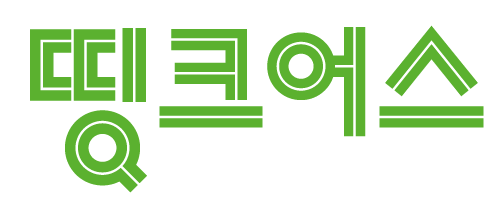 [기업정보]· ESG분야:              □ 지역              □ 사회               □ 환경    *중복 체크 가능· 기업명(브랜드명): · 대표자명: · 사업자/법인등록번호: · 회사 대표전화번호: T. (        ) - · 회사 메일주소: · 사업 아이템: · 자체 보유 채널:※ 공식홈페이지, 자사몰, SNS채널 등· ESG관련 사업내용 요약: (100자 이내)· ESG분야 사업활동 요약: (100자 이내)[신청/지원 관련]· 신청 동기 및 필요한 지원:※ 파트너스 신청하는 동기와 필요한 지원내용 작성 (200자 이내) 상기와 같이 2023년 롯데카드 ESG캠페인 띵크어스 파트너스 선정 사업에 지원합니다. 위 내용 및 제출한 서류의 내용이 사실임을 확인하며, 허위 사실이 있을 경우 선정 취소 및 이후 관련 사업에 참여 제한 등의 조치에 동의합니다.2023년       월       일신 청 인 :                  (인)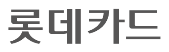 참가서약서 및 동의서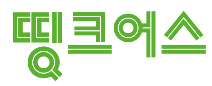 당사(본인)는 『‘띵크어스 파트너스』 모집 공모에 참가함에 있어 다음과 같은 사항을준수할 것을 서약합니다.모집 공모에 제출된 선정작은 타기관의 공모전 또는 지원사업에서 수상/선정된 사실이 없는 순수한 창작물이며, 모집 신청기업(본인)은 제출작의 저작권 및 상표권 등을 소유하고 있으며, 제출된 서류의 모든 내용이 사실임을 확인합니다.모집 기간을 초과하거나 응모 주제, 형식에 맞지 않는 작품, 표절, 복제 등 타인의 지적재산권 등을 침해한 경우 심사에서 제외하며, 수상 후 이 사실 이 밝혀질 경우 선정을 취소하고 지원금 등은 일체 회수되며, 이에 대한 어떠한 이의도 제기하지 않습니다.제출작과 관련된 문제(저작권 등 권리 침해로 인한 분쟁 및 관련된 모든 내용 포함)가 발생할 경우 일체의 법적, 도의적 책임은 신청기업(본인)에 있으며, 그에 따른 책임을 지기로 합니다.제출 서류는 반환하지 않으며, 수상작에 대한 저작권은 수상자에게 있으나, 주최∙주관사가 수상작의 일부나 전체를 2차 저작물로 가공(수정∙변형) 할 수 있으며, 이를 일반에 공개하고 홍보물로 제작, 복제, 배포 등에 활용할 수 있습니다.선정작에 한해 수정, 변경이 가능한 원본 파일을 주최∙주관사 측의 요청에 따라 제출하겠습니다.선정작 중 심사 기준에 부합된 작품이 없을 경우 시상 규모를 축소 또는 변경 할 수 있으며, 이에 대한 어떠한 이의도 제기하지 않습니다.모집 공모의 지원금 및 상장은 신청기업(본인)의 대표자(대리인)가 기업을 대표하여 수령합니다.기타 모집 공모 진행에 관한 사항들을 준수하며, 이에 따르지 않을 경우 불이익을 받을 수 있습니다.제출된 서류는 접수일로부터 1년까지 보관하는 것에 이의사항이 없습니다.모집 공모 개최 공고문에 명시한 유의사항을 확인하였으며 이에 이의사항이 없습니다.위 사항에 대하여 동의를 거부할 수 있으며, 동의 거부 시에는 모집 신청자격이 제한됩니다.향후 위의 사항을 준수함은 물론 이의를 제기하지 않을 것을 서약합니다.2023년    월      일신청인(회사대표) :               (인)접수번호2023-